Opis przedmiotu zamówieniaDruk Atlasu geograficznego Polski dla niewidomych i słabowidzących w technologii termoformowania.Zakres prac obejmuje:Druk: 34 map, w formacie A3, o których mowa w rozdziale II, tabela nr 1.4 plansz w formacie A3, o których mowa w rozdziale II, tabeli nr 2.4 załączników w formacie A4, o których mowa w rozdziale III.Przygotowanie teczek zgodnie z wytycznymi, o których mowa w rozdziale IV.Skompletowanie nakładu Atlasu w sposób: Jeden egzemplarz Atlasu stanowi: 
34 mapy + 4 plansze + 4 załączniki, umieszczony w dwóch teczkach (Tom I i Tom II).Dostarczenie Atlasu do siedziby Zamawiającego tj. Główny Urząd Geodezji 
i Kartografii, ul. J. Olbrachta 94B, 01-102 Warszawa.Zamawiający w dniu podpisania umowy przekaże wykonawcy pliki graficzne, zgodnie, z którymi zostanie wykonany druku Atlasu geograficznego Polski.Wytyczne do druku map i plansz.Z przygotowanych plików graficznych map i plansz przygotowuje się 2 wersje graficzne każdego z arkuszy: wersję reliefową (dla niewidomych) oraz wersję płaską (dla słabowidzących). Na podstawie wersji reliefowej wykonuje się matrycę, która jest podstawą do wykonywania tłoczeń warstwy arkuszy przeznaczonej dla odbiorcy niewidomego. Tłoczenie warstwy reliefowej odbywa się w technologii termoformowania na materiale plastycznym. Druk warstwy przeznaczonej dla słabowidzących odbywa się w dowolnej, wybranej technologii druku płaskiego dla widzących. Materiał do druku części reliefowej (plastik) przezroczysty, trójwarstwowy materiału plastycznego politereftalan etylenu, znanego także pod nazwami PET, R-PET, A-PET, o grubości pomiędzy 0,25 do 0,3 mm i gęstości 1,35 g/cm3.Papier do druku płaskiego to minimum 180 g offset  np.: papier Amber.  Wykonawca zapewni sklejenie arkuszy warstwy reliefowej i warstwy z drukiem płaskim taśmą dwustronną na wszystkich krawędziach arkusza oraz zaokrągli rogi arkusza mapy. Obszar/szerokość klejenia 5 mm.Zamawiający przekaże pliki map w formacie  CDR, PDF, JPG i TIFF oraz pliki plansz w formacie CDR i PDF.Kolorystyka map ma być zgodna z plikami przekazanymi wykonawcy przez Zamawiającego.Kolorystyka map ma być jednakowa na wszystkich mapach Atlasu 
w całym nakładzie.Precyzyjne i staranne wykonanie druku płaskiego zgodnie z przekazanymi plikami.Warunki wykonania druku wypukłego: Parametry Braila: Standard Marburg Medium;Precyzyjne i staranne wykonanie druku wypukłego zgodnie z przekazanymi plikami; Punkty brajlowskie o jednakowej stałej wielkości na całej powierzchni map 
i plansz;Pismo Braila jednakowe na wszystkich mapach i planszach; Zachowanie wymaganych odstępów między znakami w literach oraz między literami i wierszami w Brailu;Jednakowa wysokość druku wypukłego na wszystkich mapach i planszach;Jednakowa przeźroczystość druku wypukłego na wszystkich mapach i planszach;Zachowanie jednakowej gładkości faktury druku wypukłego na poszczególnych map i plansz;Gładkie linie druku wypukłego bez chropowatości;Zapewnienie trwałego naniesienia druku wypukłego na plansze mapowe (brak zapowietrzeń oraz innych drobnych elementów typu: pyłki, drobne śmieci, nierówności w materiale plastycznym).Wykaz map i plansz stanowią tabele nr 1 i 2.Tabela nr 1Tabela nr 2Poniższe rysunki przedstawiają przykładową mapę.Druk dla słabowidzących: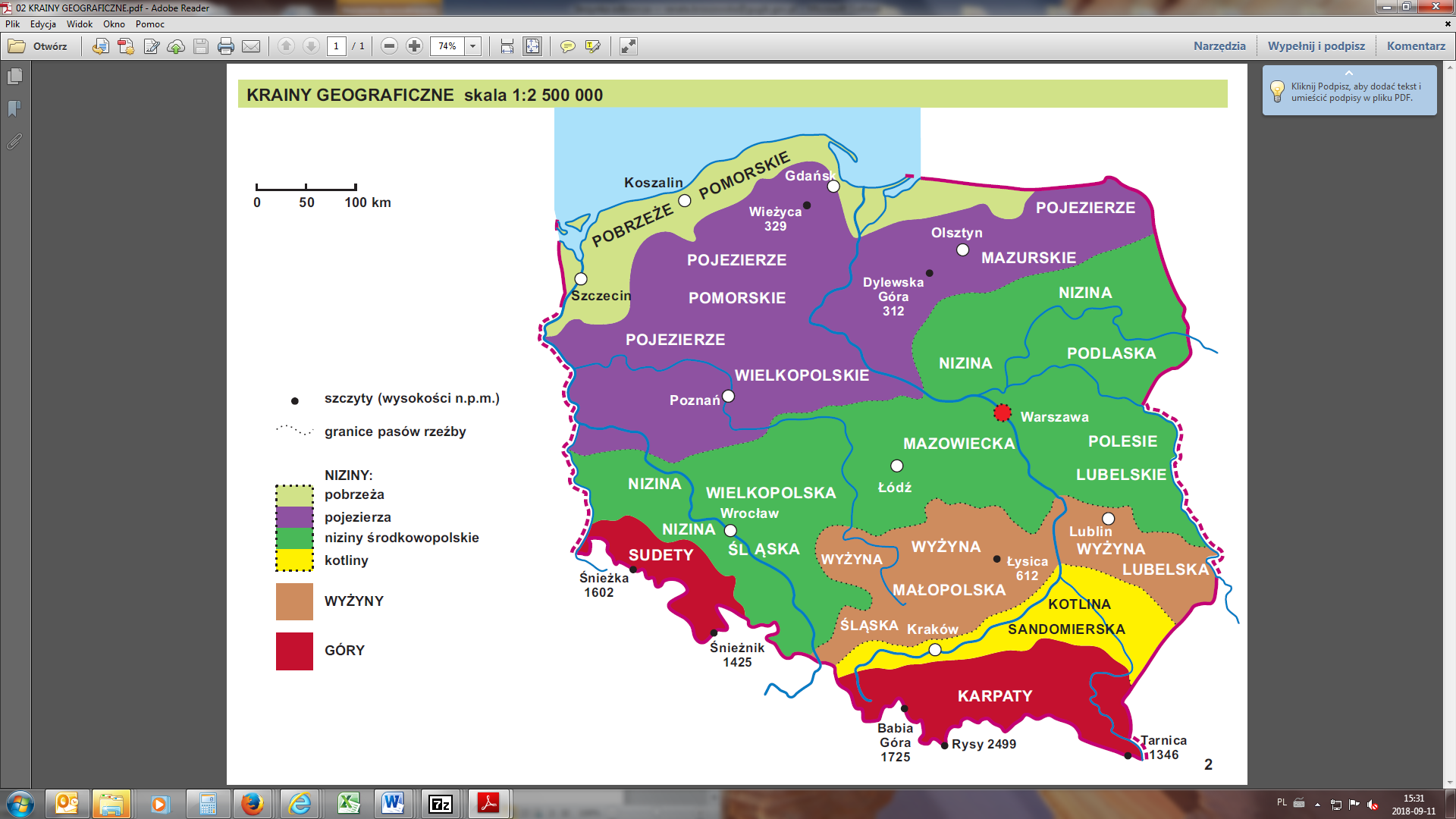 Druk dla niewidomych: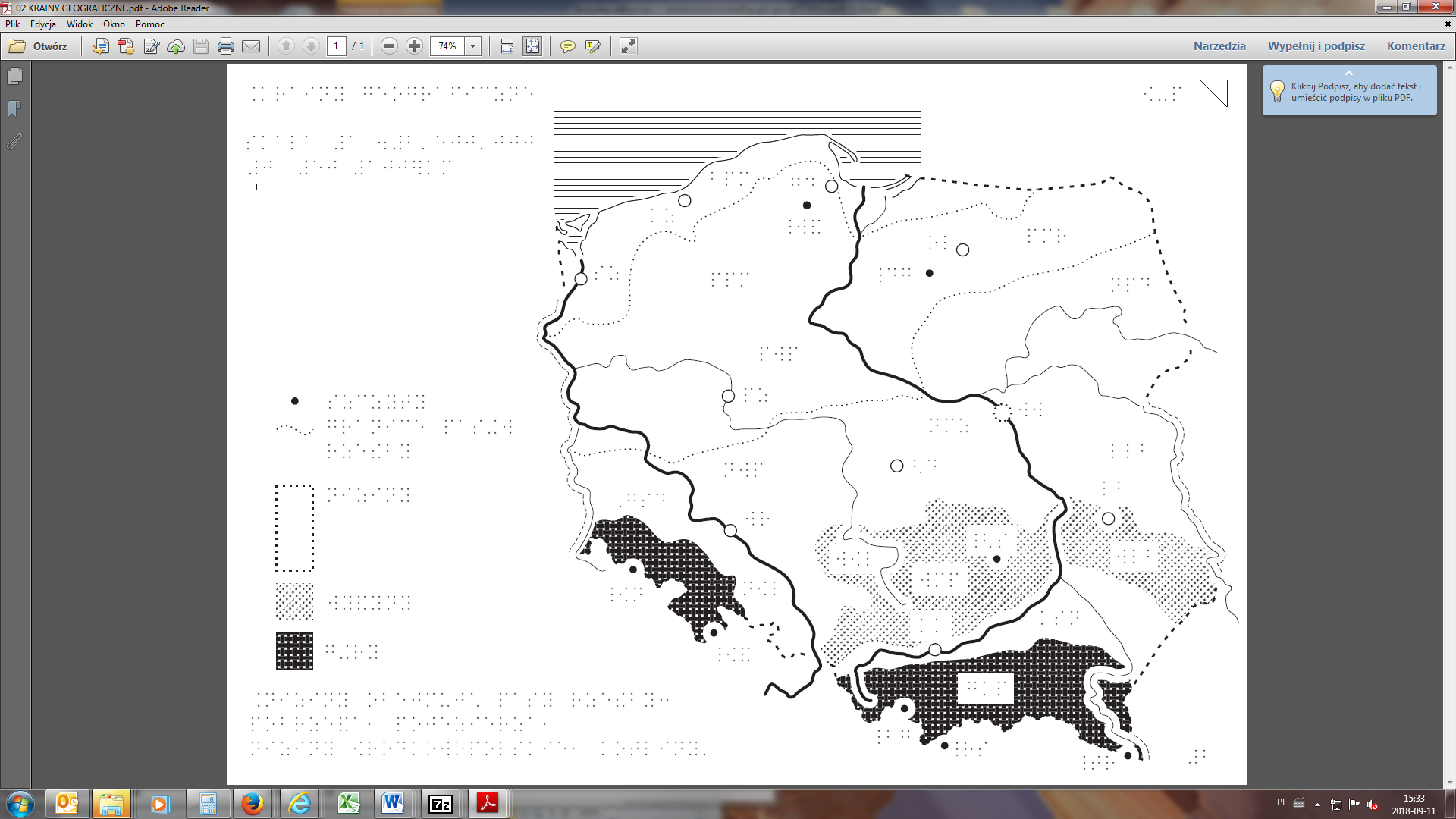 Załączniki do mapZałączniki do map stanowią:Broszura „Jak czytać mapy”, liczba stron 21;Broszura „Opis Atlasu Polski i jego plansz”, liczba stron 19;Broszura „Atlas Polski – przedstawienie graficzne, poprawne i złe sposoby czytania”, liczba stron 27.„Objaśnienia skrótów brajlowskich użytych na mapach w Atlasie Polski dla niewidomych i słabowidzących” liczba stron 140 w brajlu i 40 w czarnym druku.Parametry załączników:Forma A4.Druk dwustronny.Papier okładki: biały matowy gramatura 300g/m2, druk pełnokolorowy.Papier stron wewnętrznych: biały matowy gramatura 120g/m2, druk pełnokolorowy.Załącznik „objaśnienia skrótów brajlowskich użytych (…)” papier stron wewnętrznych i okładki do druku brajla, offset - 180 g/m2.Nakładka foliowa na załączniki z przodu i z tyłu. Łączenie na grzbiecie za pomocą spirali lub na kołonotatniku.Zamawiający przekaże broszury w formacie DOC/DOCX, RTF i PDF oraz załącznik objaśnienia w formacie DOC/DOCX, RTF, WINBRAJL / DUXBURY 
i PDF.TeczkiZamawiający przekaże pliki graficzne do nakładek na teczki w formacie CDR 
i PDF.Pliki graficzne nakładki na teczki dla druku wypukłego, zostaną przygotowane 
w technologii termoformowania próżniowego (w plastiku) oraz trwale przymocowane do teczki. Pliki graficzne dla kolorowego druku płaskiego, należy umieścić jako podkład dla plików, o których mowa w ust. 1.Teczki będą jednokolorowe np.: zielone, wykonane z twardego polipropylenu, 
o grubości 3 mm z zapięciem i plastikową rączką. Klapa teczki musi mieć rozmiar pozwalający na zmieszczenie plików graficznych nakładki o wymiarach:  szerokości na 170 mm wysokości.Nakładkę tomu należy umieścić na przedniej, ruchomej części obu teczek.Wygląd oraz parametry teczki przedstawiają poniższe rysunki. Nr mapyNazwa mapyLiczba arkuszywarstwy reliefowejLiczba arkuszy warstwypłaskiej1Mapa podstawowa, skala 1: 3 000 000112Krainy geograficzne, skala 1: 2 500 000113Tektonika i utwory powierzchniowe, skala 1:4 000 000 (dwie mapy na jednej planszy)114Zlodowacenia, skala 1:2 500 000115Gleby, skala 1:2 500 000116Temperatury stycznia, temperatury lipca, skala 1:4 000 000 (dwie mapy na jednej planszy)117Opady atmosferyczne, okres wegetacyjny, skala 1:4 000 000 (dwie mapy na jednej planszy)118Wody, skala 1:2 500 000119Wyspy i głębie Morza Bałtyckiego 1:4 500 0001110Ochrona przyrody (i obszary Natura 2000), skala 1:2 500 0001111Degradacja środowiska, skala 1:2 500 0001112Podział administracyjny, skala 1:2 500 0001113Miasta, skala 1:2 500 0001114Gęstość zaludnienia, skala 1:2 500 0001115Użytkowanie ziemi, skala 1:2 500 0001116Rolnictwo. Uprawy pszenica – żyto, skala 1:4 000 000 (dwie mapy na jednej planszy1117Rolnictwo. Uprawy ziemniaki – buraki, skala 1:4 000 000 (dwie mapy na jednej planszy)1118Rolnictwo. Hodowla trzoda chlewna – bydło, skala 1:4 000 000 (dwie mapy na jednej planszy)1119Wydobycie surowców – surowce energetyczne, skala 1:2 500 0001120Wydobycie surowców – surowce metaliczne i chemiczne, skala 1:2 500 000 1121Ośrodki i okręgi przemysłowe, skala 1:2 500 0001122Elektrownie (i alternatywne źródła energii), skala 1:2 500 000 1123Huty metali, skala 1:2 500 0001124Przemysł elektromaszynowy, przemysł chemiczny, skala 1:4 000 000 (dwie mapy na jednej planszy)1125Przemysł włókienniczy i mineralny, skala 1:4 000 000 (dwie mapy na jednej planszy)1126Przemysł spożywczy i drzewno-papierniczy, skala 1:4 000 000 (dwie mapy na jednej planszy)1127Drogi, skala 1:2 500 0001128Koleje, skala 1:2 500 0001129Turystyka, skala 1:2 500 0001130Obiekty światowego dziedzictwa UNESCO (NOWA MAPA) 1:2 500 000111131Europa Środkowa, skala 1:4 000 0001132Polska przed i po II wojnie światowej, skala 1:4 000 0001133Morze Bałtyckie, skala 1:5 000 0001134Unia Europejska, skala 1:15 000 00011Nr planszyNazwa planszyLiczba arkuszywarstwy reliefowejLiczba arkuszy warstwypłaskiej1Strona redakcyjna112Spis treści213Przewodnik metodyczny dla nauczycieli01Przód teczkiPrzód teczkiTył teczki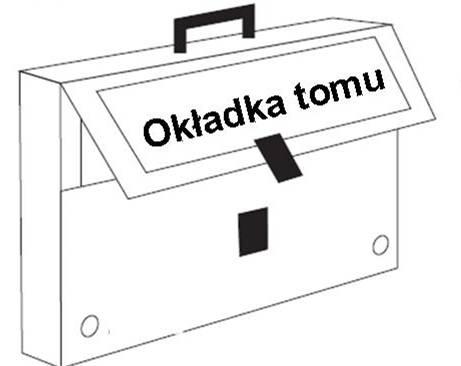 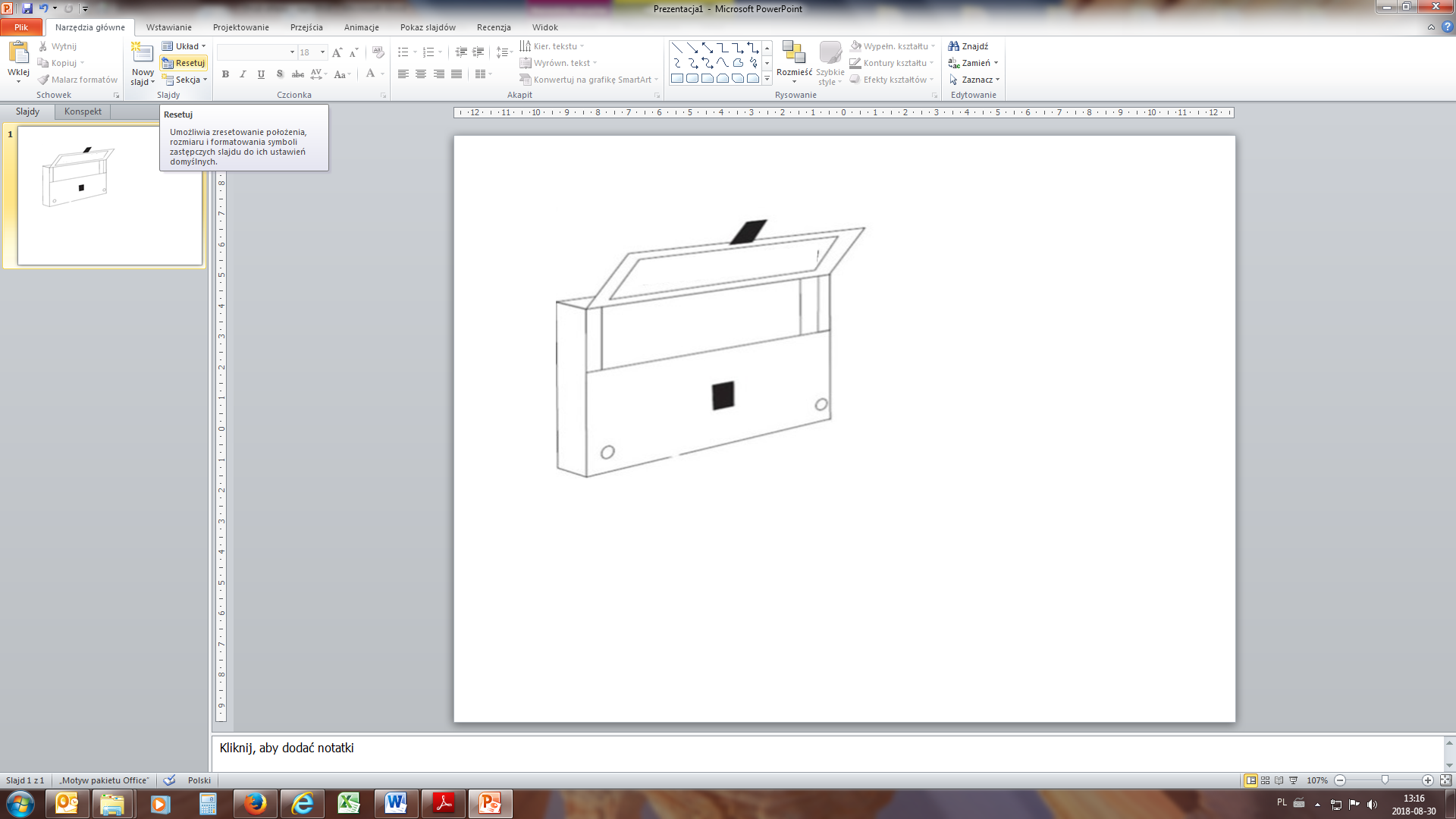 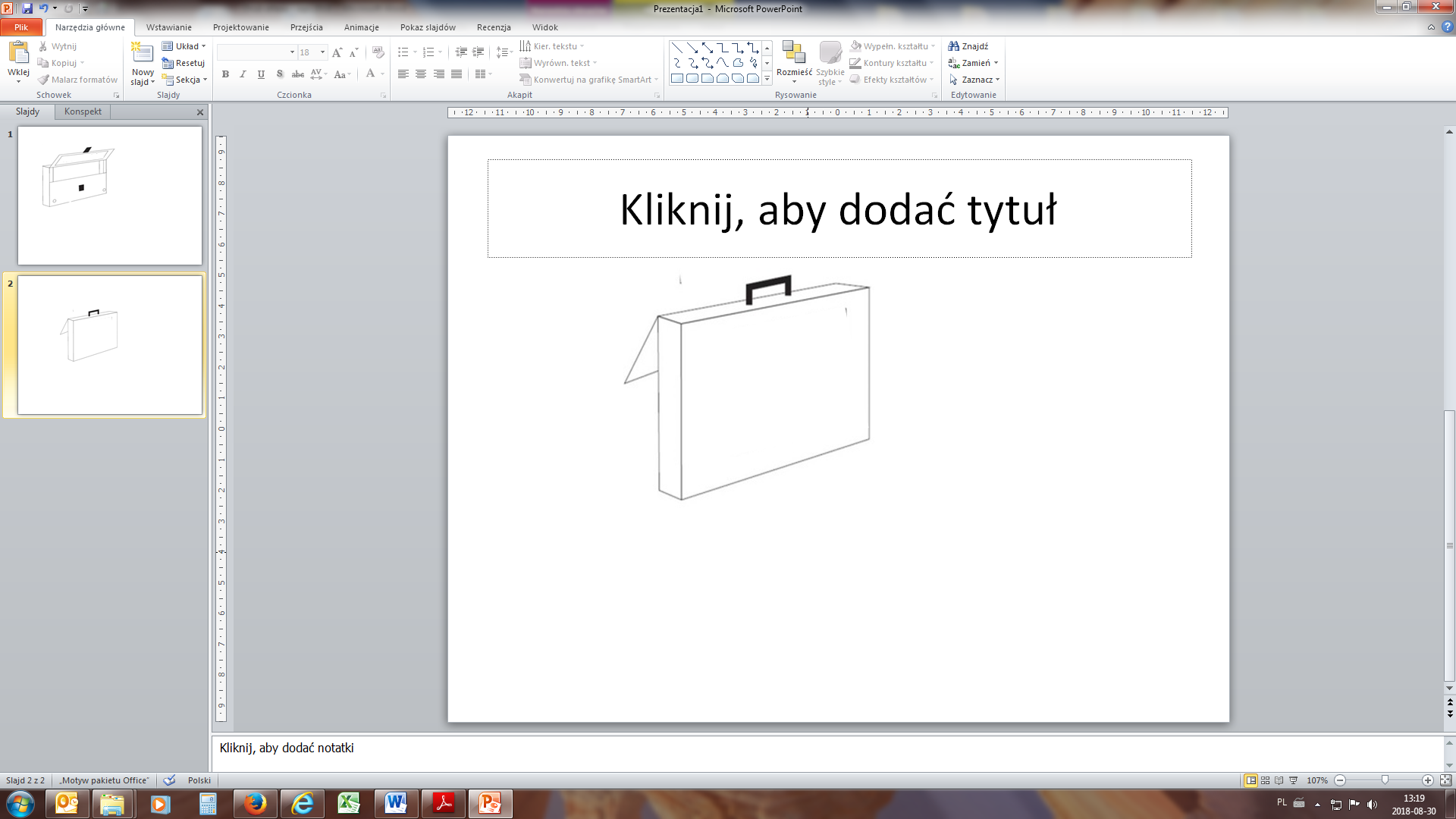 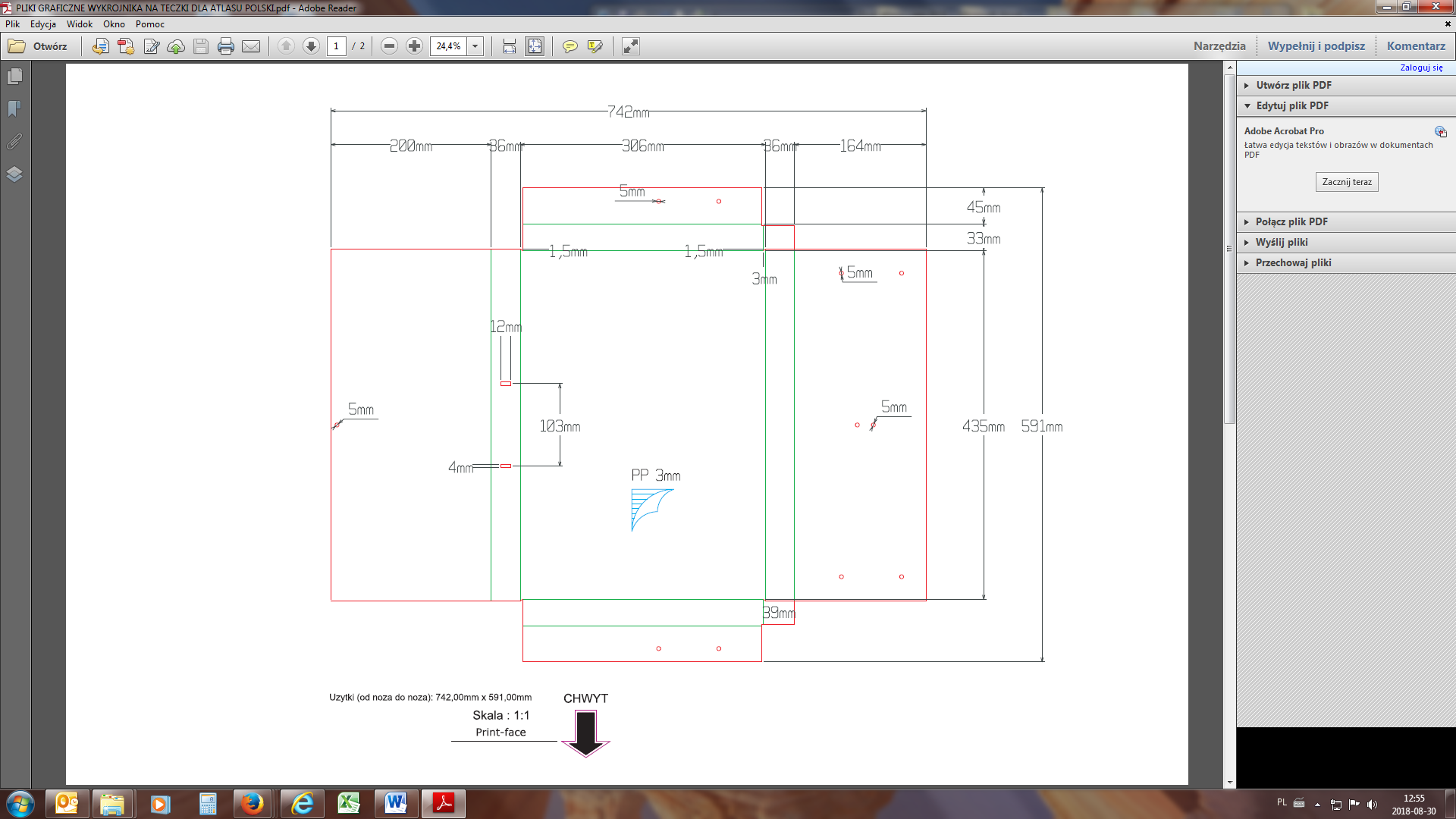 